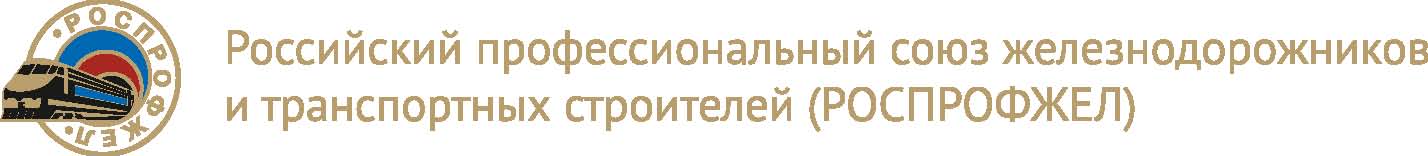 К О М И Т Е Т Дорожной территориальной организации Российского профессионального союза железнодорожников и транспортных строителей на Северо-Кавказской железной дорогеП О С Т А Н О В Л Е Н И ЕVI Пленум 10 марта 2022 годаО Молодежном совете Дорожной территориальной организации Профсоюза на Северо-Кавказской железной дорогеНа основании Постановления I Пленума Центрального комитета РОСПРОФЖЕЛ от 24 марта 2021 года «О Комиссиях, Советах председателей организаций Профсоюза при Центральном комитете Российского профессионального союза железнодорожников и транспортных строителей и Молодежном совете РОСПРОФЖЕЛ», комитет Дорожной территориальной организации Профсоюза на Северо-Кавказской железной дороге (Дорпрофжел на СКжд) ПОСТАНОВЛЯЕТ:Утвердить:Положение о Молодежном совете Дорожной территориальной организации Профсоюза на Северо-Кавказской железной дороге (Молодежный совет Дорпрофжел на СКжд) (Приложение № 1);Состав Молодежного совета Дорпрофжел на СКжд (Приложение №2);Председателем Молодежного совета Дорпрофжел на СКжд специалиста по управлению персоналом 1-ой категории сектора реализации молодежной политики центра оценки, мониторинга персонала и молодежной политики СКжд –  Кравцова Аркадия Витальевича. Считать Постановление Президиума Дорпрофжел на СКжд от 25.12.2020г. №01.38 об утверждении состава Молодежного совета Дорпрофжел на СКжд и Положения о Молодежном совете Дорпрофжел на СКжд утратившим силу.Контроль за исполнением настоящего Постановления возложить на заместителя председателя Дорпрофжел на СКжд Королеву М.А.ПредседательДорпрофжел на СКжд                                                        М.В.ПружинаПриложение № 1 ПОЛОЖЕНИЕо Молодежном совете Дорожной территориальной организации Профсоюзана Северо-Кавказской железной дороге (Дорпрофжел на СКжд)Общие положения  1.1. Положение о Молодежном совете Дорожной территориальной организации Российского профессионального союза железнодорожников и транспортных строителей на Северо-Кавказской железной дороге (далее - Положение) определяет порядок создания, деятельности, функции этого общественного подразделения Профсоюза, осуществляющего свою деятельность на общественных началах.Молодежный совет Дорожной территориальной организации Российского профсоюза железнодорожников и транспортных строителей на Северо-Кавказской железной дороге Дорпрофжел на СКжд) (далее – Молодежный совет Дорпрофжел на СКжд) создается для координации деятельности организаций Профсоюза в работе с учащейся и работающей молодежью из числа членов Профсоюза, с целью эффективной защиты их интересов в процессе освоения (обучения) профессиональной деятельности, социально-трудовых прав, вовлечения в активную профсоюзную работу, включения в состав кадрового резерва, а также подготовки предложений и мероприятий по формированию и осуществлению молодежной политики Профсоюза.1.3. Молодежный совет создается на основании решения комитета   Дорпрофжел на СКжд.Молодежный совет в своей практической деятельности руководствуется законодательством Российской Федерации, Уставом Профсоюза, решениями Съезда, центральных органов Профсоюза, нормативными актами Профсоюза, Концепцией молодежной политики Профсоюза и настоящим Положением.1.5. Молодежный совет взаимодействует с организациями Профсоюза, а также с молодежными советами (комиссиями) общероссийских профсоюзов, ФНПР.1.6. Молодежный совет в своей деятельности подотчетен комитету Дорпрофжел на СКжд и Президиуму Дорпрофжел на СКжд.Основные функции Молодежного совета Молодежный совет осуществляет:2.1. Сбор, изучение, анализ и распространение информации о положении различных категорий молодежи, их проблемах в процессе освоения (обучения) профессиональной деятельности и труда, в том числе в области занятости и оплаты труда; подготовка предложений о возможности и способах решения этих вопросов, конкретных мер, направленных на обеспечение социальной защищенности работающей и учащейся молодежи; подготовка совместно с аппаратом Дорпрофжел на СКжд методических рекомендаций по вопросам повышения уровня профессиональной подготовки, качественного и оперативного освоения профессии на производстве, организации учебы и отдыха, культурного досуга молодежи.Взаимодействие с органами государственной власти, местного самоуправления, общественными объединениями и международными организациями, работодателями, средствами массовой информации и иными организациями в сфере молодежной политики, в реализации инициатив, направленных на защиту трудовых прав и социальных гарантий работающей и учащейся молодежи.Координация деятельности организаций Профсоюза, направленной на защиту социально-трудовых и связанных с ними, экономических прав и интересов учащейся и рабочей молодежи, внедрение в их работу современных образовательных и информационных технологий.Участие и привлечение молодых профсоюзных активистов из числа молодежи к работе по совершенствованию законодательства, подготовке разделов коллективных договоров и соглашений с учетом социально – экономических интересов молодежи, для решения жилищных проблем, создания условий для дополнительного обучения, повышения квалификации и профессионального уровня молодых специалистов и других актуальных вопросов молодежной политики.Активное вовлечение молодежи в Профсоюз, совершенствование форм мотивации их профсоюзного членства и работы в профсоюзных органах различного уровня.Обучение и подготовка кадров и актива из числа молодежи, для  обеспечения представительства молодежи в выборных органах Профсоюза.Работу, направленную на повышение авторитета Профсоюза, формирование представления о нём как престижной и сильной организации, реально способной защищать трудовые, социальные и иные права молодежи.Воспитание у молодого работника уважения к ветеранам и отраслевым традициям.Обобщение и распространение опыта работы с молодежью организаций Профсоюза, ФНПР, зарубежных и Российских профсоюзов.Подготовка информации по молодежной тематике для профсоюзных и отраслевых изданий, раздела на сайте Дорпрофжел на СКжд, посвященного молодежной политике. Организация работы Молодежного советаСостав и председатель Молодежного совета утверждаются на комитете Дорпрофжел на СКжд.Молодежный совет организует свою работу в соответствии с перспективными (годовыми), квартальными планами Президиума и аппарата Дорпрофжел на СКжд.Заседание Молодежного совета считается правомочным, если в нем участвует более половины членов Молодежного совета. Заседания Молодежного совета проводятся не реже двух раз в год.Решения принимаются большинством голосов членов Молодежного совета, участвующих в заседании.Молодежный совет разрабатывает по направлениям своей деятельности и выносит их на рассмотрение комитета и Президиума Дорпрофжел на СКжд.В заседаниях Молодежного совета могут участвовать представители организаций Профсоюза, общественных объединений, социальных партнеров, работодателей, органов государственной власти и местного самоуправления (по согласованию с руководителями Профсоюза).О своей работе и принятых решениях Молодежный совет информирует комитет Дорпрофжел на СКжд.Прекращение деятельности Молодежного совета          и изменения его персонального составаДеятельность Молодежного совета может быть прекращена по решению комитета Дорпрофжел на СКжд. Изменение персонального состава Молодежного совета осуществляется на заседании комитета  Дорпрофжел на СКжд. Приложение № 2 СОСТАВ Молодежного совета Дорпрофжел на СКжд 1КравцовАркадий Витальевич- председатель Молодежного совета Дорпрофжел на СКжд, специалист по управлению персоналом сектора реализации молодежной политики Центра оценки, мониторинга персонала и молодежной политики стратегии Северо-Кавказской железной дороги2Алексеев Сергей Артемович- дежурный помощник начальника железнодорожного вокзала Эсто-Садок 
Северо-Кавказской региональной дирекции железнодорожных вокзалов 3БастрычеваМария Сергеевна- инженер по пожарной и промышленной безопасности Северо-Кавказской дирекции пассажирских обустройств4Берсункаев Дени Асланович- техник  Грозненского регионального центра связи Ростовской дирекции связи 5БибкоАндрей Александрович- технолог отдела автоматизированных систем управления финансами и ресурсами Ростовского информационно-вычислительного центра6ВосканянАнгелина Игоревна- бригадир (освобожденный) предприятий железнодорожного транспорта 7-го разряда ремонтно-эксплуатационного участка Северо-Кавказской дирекции по тепловодоснабжению 7Гастемиров Асланбек Ризванович- бригадир (освобожденный) по текущему содержанию и ремонту пути и искусственных сооружений 7-го разряда Гудермесской дистанции пути Северо-Кавказской дирекции инфраструктуры 8ДемедюкВасилий Алексеевич- системный администратор сектора АСУ АО «СКППК»9ДенисюкОльга Сергеевна- председатель первичной профсоюзной организации Адлерской дистанции инженерных сооружений Северо-Кавказской дирекции инфраструктуры 10Джахбаров Залимхан Амирович- главный инженер Ростовской дистанции пути Северо-Кавказской дирекции инфраструктуры 11ЕмельяненкоАнна Сергеевна- технолог II категории Ростовского информационно-вычислительного центра12Ефимова Анна Геннадьевна- инспектор по производственно-техническим вопросам отдела инспекции, контроля и по работе с обращениями граждан службы управления делами Северо-Кавказской железной дороги13ЗемлянскаяДарья Александровна- специалист по охране труда I категории Туапсинского центра организации работы железнодорожных станций Северо-Кавказской дирекции управления движением14КазаковЯрослав Александрович- инструктор поездных бригад структурного подразделения вагонного участка Ростов Северо-Кавказского филиала АО «ФПК»15КасумовРасул Магомедович- ведущий технолог (по планированию и контролю ремонта локомотивов) технического отдела эксплуатационного локомотивного депо Дербент Северо-Кавказской дирекции тяги 16КартвелишвилиАнна Владимировна- электромеханик Крымской дистанции сигнализации, централизации и блокировки Северо-Кавказской дирекции инфраструктуры17КозаренкоЕкатерина Алексеевна- ведущий юрисконсульт филиала ФГП ВО ЖДТ России на СКжд 18КозорезоваОксана Николаевна- электромеханик участка производства Тимашевск Северо-Кавказской дирекции по ремонту тягового подвижного состава19КостинДмитрий Василевич- начальник сектора реализации молодежной политики Центра оценки, мониторинга персонала и молодежной политики стратегии Северо-Кавказской железной дороги20КрылковаАнна Владимировна- начальник отдела по охране труда Ростовского электровозоремонтного завода21Лебедев Владимир Михайлович- ведущий инженер Ростовской дистанции гражданских сооружений Дирекции по эксплуатации зданий и сооружений 22МахаеваМилана Наурбековна- ведущий инженер по подготовке кадров Ростовского производственного участка 
Северо-Кавказской дирекции по управлению терминально-складским комплексом 23МалоземоваЕлена Андреевна- ведущий специалист по связям с общественностью службы корпоративных коммуникаций Северо-Кавказской железной дороги24Галушкина Светлана Евгеньевна- ведущий бухгалтер отдела сопровождения технологии учета и информационных технологий  Северо-Кавказского регионального общего центра обслуживания25ПуховаДарья Александровна- специалист первичной профсоюзной организации эксплуатационного локомотивного депо Краснодар Северо-Кавказской дирекции тяги26РоманенкоЮлия Юрьевна- заместитель председателя Молодежного совета Дорпрофжел на СКжд, председатель первичной профсоюзной организации студентов Ростовского государственного университета путей сообщения27Семененко Николай Владимирович- заместитель начальника Минераловодского отдела инфраструктуры Северо-Кавказской дирекции инфраструктуры 28СлюсаренкоКристина Сергеевна- электромонтер по обслуживанию и ремонту устройств сигнализации, централизации и блокировки Ростовской дистанции сигнализации, централизации и блокировки Северо-Кавказской дирекции инфраструктуры29СолтисАлексей Петрович- заместитель председателя Молодежного совета Дорпрофжел на СКжд, заместитель начальника отдела реализации кадровой политики Службы управления персоналом Северо-Кавказской железной дороги30СподареваМария Александровна- ведущий специалист по управлению персоналом сектора управления персоналом и социальных вопросов Дирекции социальной сферы31Сыроваткина Наталия Игоревна- приемосдатчик груза и багажа 5-го разряда железнодорожной станции Тамань-Пассажирская Краснодарского центра организации работы железнодорожных станций Северо-Кавказской дирекции управления движением 32ЧековаЕкатерина Игоревна- ведущий инженер сектора взаимодействия с участниками транспортного рынка Северо-Кавказского территориального центра фирменного транспортного обслуживания